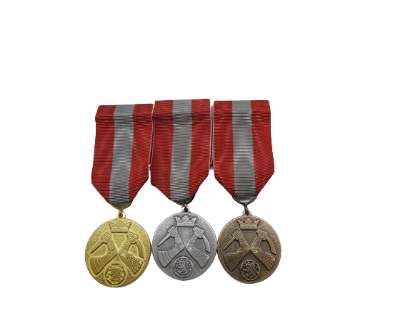 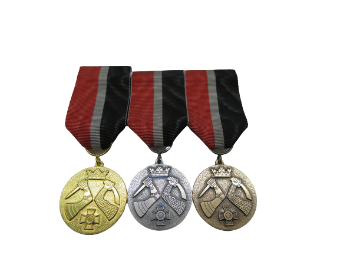 POHJOIS-KARJALAN RESERVIPIIRIEN ANSIOMITALIHAKEMUSHakemus osoitetaan: Pohjois-Karjalan Reserviupseeripiiri ry    Pohjois-Karjalan Reserviläispiiri ryEsitettävä mitali (sis. mitalin ja kunniakirjan):  Piirin kultainen ansiomitali (100€)	 Piirin hopeinen ansiomitali (75€) 	 Piirin pronssinen ansiomitali (50€)	Mitalin myöntämisajankohta: 4.6 Pv lippujuhlapäivä, hakemus toimitettava piiriin 1.3 mennessä 6.12 Itsenäisyyspäivä, hakemus toimitettava piiriin 1.9 mennessä  Mitalit luovutetaan ko. ajankohtien ylentämis -ja palkitsemis tilaisuuksissa. Jos toiveena on jokin muu tilaisuus ja ajankohta esim. yhdistyksen juhla, on siitä sovittava piirin toiminnanjohtajan / puheenjohtajan kanssa. Mitalin saaja:Mitalin esittäjä ja laskutustiedot: allekirjoittajan tulee olla esittävän tahon nimenkirjoitusoikeudellinen henkilöPisteet ja perustelut erilliselle liitteelle!SukunimiEtunimetSyntymäaikaSotilasarvoAmmattiPuhelin / sähköpostiKatuosoitePostinumero ja toimipaikkaJäsenyhdistys / yhdistyksetJäsenyhdistys / yhdistyksetAiemmat huomionosoitukset: Kirjoita tähän henkilön aiemmat piirin, liiton tai muiden maanpuolustustahojen huomionosoitukset. Mitali ja myöntövuosi:Aiemmat huomionosoitukset: Kirjoita tähän henkilön aiemmat piirin, liiton tai muiden maanpuolustustahojen huomionosoitukset. Mitali ja myöntövuosi:Mitalin esittäjä (yhdistys)Mitalin maksaja, jos muu kuin esittäjäLaskutusosoite Postinumero ja toimipaikkaEsittäjän puhelinEsittäjän sähköpostiPaikka ja aikaAllekirjoitus ja nimenselvennys